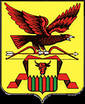 РОССИЙСКАЯ  ФЕДЕРАЦИЯЗАБАЙКАЛЬСКИЙ КРАЙАДМИНИСТРАЦИЯ СЕЛЬСКОГО ПОСЕЛЕНИЯ «ЕЛИЗАВЕТИНСКОЕ»ПОСТАНОВЛЕНИЕ   От 27 декабря 2018 года 							№59О введении режима «повышенной готовности»на территории сельского поселения«Елизаветинское»	В соответствии с федеральным законом от 21 декабря 1994 	года №69-ФЗ «О пожарной безопасности», и от 21 декабря 1994 года №68-ФЗ «О защите населения и территорий от чрезвычайных ситуаций природного и техногенного характера», постановлением Губернатора Забайкальского края от 24.12.2018 года №64 «О введении на территории Забайкальского края режима повышенной готовности для органов управления и сил территориальной подсистемы предупреждения и ликвидации чрезвычайных ситуаций Забайкальского края», статьей  7  Устава муниципального района «Читинский район», учитывая решение Комиссии по предупреждению и ликвидации чрезвычайных ситуаций и обеспечению пожарной безопасности Читинского района(протокол от 27 декабря 2018 года №14) администрация сельского поселения «Елизаветинское»,  п о с т а н о в л я е т:	1 . Ввести с 20.00 27 декабря 2018 года режим функционирования «Повышенная готовность» на территории сельского поселения «Елизаветинское».	1.1.Организовать в период новогодних и рождественских праздников дежурство должностных лиц в администрации, список  ответственных должностных лиц представить 29.12.2018 года в ЕДДС района.	1.2. Взять на особый контроль на период проведения новогодних и рождественских праздничных мероприятий в МОУ ООШ, МДОУ.	1.3.Организовать по дворовой обход многодетных и неблагополучных семей с целью проведения профилактических бесед и инструктажа по мерам пожарной безопасности и запрете использования неисправных бытовых обогревательных приборов с обязательной записью книгу по дворовому обходу.	2. Данное постановление опубликовать на сайте администрации сельского поселения «Елизаветинское».	3.Контроль за исполнением данного постановления возлагаю на себя.	Глава сельского поселения	«Елизаветинское»                         					В.Н.Гудков.